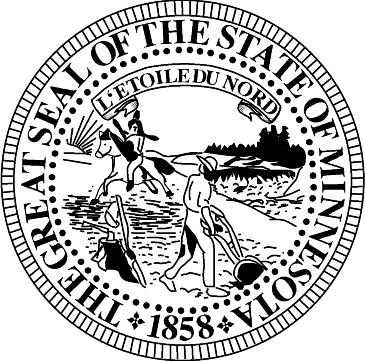 Prepared by:Department of Employment and Economic DevelopmentWorkforce Development Division – Workforce Coordination1st National Bank Building332 Minnesota Street, Suite E200St. Paul, Minnesota 55101http::/mn.gov/deed/  Table of ContentsIntroduction	4E-Guide Information	4General Information	5Persons Interviewed	5Program Staff Concerns	5Introduction	4Project Overview	6Project Services & Activities	6Assessment:	6Education:	6Participant Support Services:	8Analysis of On-the-Job Training (OJT) Contract (if applicable)	9General Information:	9Performance Requirements:	9Fiscal Control and Accountability:	9General Provisions, Assurances and Certifications:	10Project Expenditures & Financial Reconciliation	11Property Procurement:	12Audit Review:	13Project Performance	14Project Participant, Activity, Performance Standards:	14Reporting	14System Security:	15Equal Opportunity/Affirmative Action/Grievance Complaince	15Participant File Review	16IntroductionThe purpose of this guide is to assist in determining whether the Grantee is conducting the Minnesota FastTRAC/Adult Career Pathways Grant in accordance with the approved Work Plan/ Budget, as well as Federal/ State regulations and policies.Since the administration and program approach of Grantees may vary, this review activity will be flexible.  The Program Monitor must determine the unique aspects of each program before conducting a more detailed analysis.Prior to the on-site monitoring visit, the Program Monitor will review all project material available at the DEED Workforce Development offices. The on-site visit will be scheduled based on the mutual availability of the monitor and appropriate Grantee staff. An e-mail confirming the date of the visit and an agenda will be sent to the Grantee in advance of the visit.The visit will begin with an initial meeting with appropriate Grantee Staff and the Program Monitor, who will describe the purpose, scope and method of the review. Any preliminary questions or concerns will be addressed at this meeting.At the completion of the visit, the Program Monitor will present all tentative findings, and the Grantee will have the opportunity to present any information in response. The Grantee will also have the opportunity to request technical assistance for their program which will be noted and included in the monitoring report.A final report and cover letter will be prepared and sent to the Grantee via e-mail within 60 days after completion of the onsite review.E-Guide Information:To avoid loss of input data, save this guide to your computer before entering information. Narrative fields will expand to accommodate input.General Information: Persons Interviewed:Program Staff Concerns: (completed by Program Monitor)The Program Monitor will review the approved Work Plan/Budget and meet with the MN Adult Career Pathways/Fast TRAC staff prior to the onsite review to identify any project specific concerns.Project OverviewEligibilityTo be determined eligible for the MN Adult Career Pathways/FastTRAC program, participants must provide written documentation which verifies:Date of BirthSocial Security NumberRight-to Work Status (required for non U.S. citizens)Veteran Status- Form DD-214 (if applicable)Selective Service Registration (required for males born 1/1/1960 or later)Eligibility for Adult Basic Education (ABE)All documents are required to be included in the participant file.Program Sites:Where are program services provided?Project Services & ActivitiesAssessment:What methods of evaluation are used to assess the participant’s eligibility for this program?Education:Which industry sectors or occupations will be the focus of participant training/education for this grant? What Labor Market Information is used to select training that leads to targeted high-growth and high-wage demand-driven occupations?What is your procedure for verifying credential (degree, diplomas, certificates, licenses, etc.) attainment?What types of credentials are received by participants in your program? Job Search: Describe the method used to provide the following activities:Job Training /Work ExperienceJob Search Techniques and ActivitiesAssessment of participant career/educational and support service needs -Example: Individual Development Plan (IEP)How does the navigator collaborate with existing programs and services available from WorkForce Centers (for example – Minnesota Works and/or Workshops?Unsubsidized Employment:Describe what methods, if any, are being used locally to track job retention following program exit. What is your procedure for verifying an entered employment?Participant Support Services:What supportive service policy has been developed to ensure resource and service coordination, including procedures for referral?  If yes, please explain:What support services have been provided to job search participants?What support services have been provided to Individuals already employed or in training?How are support services tracked?  Is information/documentation maintained in participants file?  Analysis of On-the-Job Training (OJT) Contract (if applicable)General Information:Check the type of contractor:Performance Requirements:Does the OJT Contract provide in clear and unambiguous terms the following elements?Fiscal Control and Accountability:Does the OJT Contract adequately and clearly specify requirements for:General Provisions, Assurances and Certifications:Does the OJT Contract contain clearly stated general provisions, assurances, and certifications related to:Project Expenditures & Financial ReconciliationDesk Review: (Table Completed by Program Monitor)What is the total amount of leveraged funds obtained for the project?What is their source?Financial Reconciliation:Program Monitor will conduct a financial reconciliation with the Grantee’s fiscal staff. Minnesota’s Office of Grants Management (OGM) policy 08-10 requires one financial reconciliation (can be more than one depending on findings) for a grant award over $50,000.The Financial Reconciliation process includes but is not limited to:Program Monitor will select a Financial Status Report (FSR) or Reimbursement Payment Request for a specified time period.The Grantee will be notified of the selected time period prior to the on-site review.Cost categories on the FSR/Reimbursement Payment Request will be compared to Grantee’s financial reports, and supporting documentation will be obtained for each cost category.Program Monitor will select one expenditure from the Administration cost category and two or three expenditures from one of the other cost categories and trace back to the initial source documentation.Supporting documentation will be obtained for the reviewed cost categories traced back to initial invoiceFor Grantees that submit FSR’s: the FSR will be compared to the Cash Advance Payment Request (CAPR) for the reporting period.Property Procurement:If yes, list:If yes, review appropriate documentation.  (Secure an inventory list of purchases of $1,000 or more; approval is needed for purchases of $5,000 or more.)Do a sample of property against the inventory list.Audit Review:Audit Review – GranteeThe period covered by the most recent audit(s):Review the management and compliance report to determine if any of the audits contain any of the following:Project Performance Project Participant, Activity, Performance Standards:Desk Review  (completed by Program Monitor)* = Will see actuals after participants exitReportingWorkForce One (WF1):Who enters data into WF1?Did data entry staff attend formal WF1 training? Have there been any concerns or difficulties with entering data into WF1?System Security:What security measures ensure confidentiality of data (including paper forms and documents, electronic, CDs, etc.)? See Protection of Personally Identifiable Information (PII) TEGL 39-11How do you protect any of the above paper or electronic media from deliberate or accidental loss?Where are records currently being retained?Equal Opportunity/Affirmative Action/Grievance ComplainceHow are participants informed of their right to file a program or discrimination complaint?If yes please elaborate:(Completed by Program Monitor)Participant File ReviewDocumented Verification of:  Birth Date (copy) Social Security Number (copy) Right to Work Status (if applicable) (copy) Selective Service Registration (copy if required) Veteran Status –DD-214 (copy if applicable) Eligibility for Adult Basic Education (ABE) Services (document) Data Privacy Form – Tennessen Warning (copy signed by participant) Consent to Share Wage Detail Form (copy signed by participant) Complaint/ Discrimination Form (copy signed by participant)Case Notes in files:	 Entered into WF1 in a timely fashion_________________ Regular contact ______________________________________________________  Gaps in contact ______________________________________________________WF1 Activities: Assessment Job Search Non Credentialed Training (Bridge) Classroom Training/Occupational Skills (Integrated) Customized Training (College, no credit) Partnering Credential Received Follow-upIndividual Employment Plan:   Complete	 Incomplete     Needs UpdatingPlacement Information:COMMENTS: Produced by:MINNESOTA DEPARTMENT OF EMPLOYMENT AND ECONOMIC DEVELOPMENTWorkforce Development Division – Workforce Coordination1st National Bank Building332 Minnesota Street, Suite E-200Saint Paul, Minnesota  55101-1351Grantee:Grant Number:Project Name:Start/End Dates;Date(s) of Visit:Monitored by:Funding Level:NameTitle1.2.3.4.5.6.7.Does your project utilize internships/work experience?If you checked yes, please answer the next two questions:YesNoAre participants paid?YesNoWill participants be hired by the worksite?YesNoHas the Grantee established limits on the amounts and duration of funds for supportive services?YesNoEmployerContract PeriodtoContract AmountPrivate SectorPrivate Non-ProfitPublicIs the training outline consistent with the training objective?YesNoLength of training determined in accordance with the O*Net, NAICS or an equivalent tool?YesNoThe hourly wage to be paid the participant by the employer?YesNoAre the benefits the same as for other employees?YesNoThe method and amount of reimbursement to the employer?YesNoIs the reimbursement amount equal to or no more than 50% of the wage rate paid to the participant?YesNoThe number of participants to be trained?YesNoUnion concurrence if applicable?YesNoProvisions for monitoring?YesNoRecord keeping requirements, including tracking of participant time and attendance and maintenance of payroll records, including canceled payroll checks?YesNoInvoicing requirements, including frequency of billings and required supporting documentation?YesNoCompensation of the participant at the highest of the Federal, State, or local minimum wage or the prevailing wage rate of similarly situated employees?YesNoWorkers' Compensation?YesNoHealth and safety in work and training situations?YesNoChild Labor Laws and Fair Labor Standards Act?YesNoRecords maintenance, retention, and access including monitoring?YesNoAdherence to the (if appropriate) WIA Law, regulations and/or all applicable State policies and procedures?YesNoSubrecipient compliance with all applicable business licensing, taxation, and insurance requirements?YesNoTermination conditions, including non-performance and lack of funds?YesNoLiability, sanctions, and debt repayment?YesNoModification conditions and requirements?YesNoNon-discrimination?YesNoProhibition against sectarian activities/religious worship?YesNoProhibiting displacement of other employees?YesNoProhibition against political activity, the Hatch Act, and association with union organizing?YesNoProhibiting use of funds to encourage business relocation?YesNoData Privacy Act?YesNoMinnesota Right-to-Know Act?YesNoAmericans with Disabilities Act?YesNoDebarment, Suspension, Exclusion, Lobbying?YesNoGrievance Procedure?YesNoNepotism?YesNoHold Harmless against Lawsuits and Claims?YesNoDated:Dated:%Subgrant AdministrationSubgrant Administration%(Staffing) Support Services(Staffing) Support Services%Participant Support ServicesParticipant Support Services%Grant/Contractor ServicesGrant/Contractor Services%OtherOtherCost CategoryPlanActualSubgrant Administration(Staffing) Support ServicesParticipant Support ServicesGrant/Contractor ServicesOtherTOTALWill all grant funds be expended by grant’s end?YesNoIn the past year, has property and/or equipment been purchased by the Grantee with DEED project funds?YesNoHow is loss, damage, or theft of equipment investigated?How is loss, damage, or theft of equipment investigated?How is loss, damage, or theft of equipment investigated?How is loss, damage, or theft of equipment investigated?How is loss, damage, or theft of equipment investigated?How is loss, damage, or theft of equipment investigated?Does the Grantee have an equipment disposition procedure?YesNoNoFrom:toHave audits been completed on a timely basis? (within nine months from fiscal year-end)?YesNoDoes the audit break out revenues by funding source?  (Catalogue of Federal Domestic Assistance (CFDA) numbers.)YesNoQuestioned costs?YesNoInternal control findings?YesNoFinancial report findings?YesNoMinnesota legal compliance findings?YesNoManagement practices findings?YesNoDiscuss Management and Compliance Report findings applicable to DEED programs.  Some findings may impact DEED indirectly (crosscutting).  Are corrective action responses acceptable?YesNoDoes the Grantee have a code of conduct policy in place?YesNoIf yes, does it include signed "Conflict of Financial Interest" statements from board members as well as individuals involved in procurement?YesNoAre program funds paying the costs of other programs?YesNoDoes the Grantee contract for services or goods?YesNoPeriod Ending:Participant Plan(Appears in WF1 as…)PlannedActualBridge Enrollments (Non-Credentialed Training)Total Bridge Exits    (All Exited Non-Credentialed Training)Bridge Completions (Total Successful Non-Credentialed Completions)Integrated Enrollments(CLT Academic or Occupational or Customized Training)Total Integrated Exits(All Exited Academic or Occupational or Customized Training)Integrated Completions(Total Successful Academic or Occupational or Customized Training Completions)Number Achieving Credential *Entered Employment *Continued Education *Is the project on target based on the work plan?YesNoHas Grantee provided complete and timely reports?Financial Status Report/Reimbursement Payment Request – received by the 20th of the month following activityYesNoHave you had to use your back-up system recently for any reason?Have you had to use your back-up system recently for any reason?YesNoNoIf yes, please explain.If yes, please explain.If yes, please explain.If yes, please explain.If yes, please explain.If yes, please explain.If yes, please explain.Is the Grantee aware of the six-year record retention requirements under State law?YesNoHave any informal or formal program complaints or complaints alleging discrimination been filed within the past year?YesNoService ProviderParticipants Name AgeEnrollment DateEmployerJob Title